鳥取県企業BCP基本モデル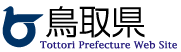 株式会社　○○○○第　　版令和　　年　　月 　　日改訂履歴目　次１．事業継続方針	11.1 目的	11.2 事業継続対応に関する基本的な方針	11.3 計画の対象	2２．事業継続戦略	32.1 予防対策の確認と準備	32.2 事業継続戦略	3３．計画	53.１ 事業継続計画	53.２ 対策実施計画	7４．維持管理計画	9様　式	11様式１　利害関係者からの期待・ニーズ	11様式２　自社の強み弱み	12様式３　染症予防対策チェックリスト	13様式４　パンデミックによる事業への影響と可能性	14様式５　部門別業務実施計画	15様式６　備蓄資材等	16様式７　財務分析	17様式８　感染者／濃厚接触者報告書	18様式９　プレスリリーステンプレート（感染症対策）	19様式１０　プレスリリーステンプレート（感染症発生）	20様式１１　パンデミックに伴う事業継続検討シート	21１．事業継続方針　　　　　　　　　　　　　　　　　　　　　　　1.1 目的当社における新型感染症発生時に対応する事業継続計画策定の目的を以下に設定する。1.2 事業継続対応に関する基本的な方針　　　　　　　　　新型感染症発生時の当社事業継続対応に関する基本的な方針を以下に設定する。＜関連様式：様式１、様式２＞1.3 計画の対象　　　　　　　　　　　　　　　　本計画における適用範囲ならびに新型感染症の想定感染レベルを以下のように設定する。２．事業継続戦略2.1 予防対策の確認と準備＜関連様式：様式３＞　　パンデミックの到来に備え、感染レベル１（海外で新型感染症発生）の時点で、感染予防対策チェックリスト（様式４）に従って予防対策の現状確認を行う。　　準備できていないものは、感染予防対策チェックリストに記載した実施責任者により速やかに　実施計画に移す。2.2 事業継続戦略　（１）戦略種別の洗い出し　　　　事業別戦略を考える前提として、パンデミック時に自社で実施できる戦略種別を洗い出しておく。　（２）事業別戦略パンデミックの状況に陥った状況における当社事業の優先度を考慮し、必要な事業をストップさせないよう下表戦略で対応する。＜関連様式：様式４＞(注)優先度は下記とする　　　◎　パンデミック時に新規需要発生　　　○　パンデミック時にも需要継続　　　△　パンデミック時に需要減　　　×　パンデミック時に需要ゼロ３．計画3.１ 事業継続計画　（１）感染予防計画感染レベルに応じた感染予防対策を下表に示す。（２）事業継続計画社内感染が発生することを前提とした事業継続計画を下記に示す。部門毎の計画は＜様式５＞を参照。3.２ 対策実施計画　　 ２.の事業継続戦略を具体化するため、以下の事前対策を実施する。 (1)　整備計画＜関連様式：様式６＞(2)　連携・調整(3)　日常対策(4)　財務対策＜関連様式：様式７＞新型感染症による収益減少は、約６ヶ月と想定し、その間の下請け業者への支払いや社員の給与を支給するためのキャッシュを確保しておく。４．維持管理計画　　 新型感染症の特徴ならびに、パンデミック時の社会情勢に沿った事業継続戦略、事業継続計画で行動できるよう、計画の見直しを実施する。＜関連様式：様式４、様式１１＞（１）見直し時期　　　パンデミックの状況に合わせた対応ができるよう、下記２種の見直し時期を設ける。（２）実施戦略種別の検討　　　パンデミック発生に伴う事業継続検討シート（様式１１）の（１）実施戦略種別を下記に従って検討し作成する。（３）新規事業展開方法の検討　　　パンデミックによる事業への影響と可能性（様式４）で記述した内容を基に、今回のパンデミック時に実現できる事業を再度検討するとともに、その事業の具体的展開を検討する。様　式	様式１　利害関係者からの期待・ニーズ様式２　自社の強み弱み様式３　染症予防対策チェックリスト様式４　パンデミックによる事業への影響と可能性様式５　部門別業務実施計画様式６　備蓄資材等様式７　財務分析※１：パンデミックによる事業縮小または中断期間は、１８０日を想定様式８　感染者／濃厚接触者報告書 様式９　プレスリリーステンプレート（感染症対策）○○○○年○○月○○日新型感染症対策に関するお知らせ株式会社　　　　　（鳥取県　　　　　　　　代表取締役○○○）では、この度、新型感染症の対策に関しまして、お客様、社員及び家族の健康・安全を最優先に考え、下記の対応を実施しております。お客様や関係者の皆さまにおかれましては、何卒ご理解・ご協力を賜りますようお願い申しあげます。記１．業務時の対応について　①「手洗い」「マスクの着用」「洗浄液による手指の洗浄」「事務所内の定期洗浄」等、感染防止対策を徹底しています。　②各グループを複数編成とし、同時感染を防ぐ事務所利用と勤務スケジュールとしています。　③会議・研修をＷｅｂ会議に切替え、複数人が集まる機会を削減しています。　④出張を自粛し、お客様との接触を回避しています。２．事業所閉鎖時の対応について　　今後、最悪の事態として外出自粛要請または社内での感染者・濃厚接触者発生によって、弊社全事業所が一時閉鎖になることも予想されます。その場合、お客様からのお問合せにつきましては、担当者に直接電話いただくことで、電話サポートを継続する方針といたします。　有事の際の担当者連絡先はご担当者様へ、電話ならびに電子メールにてご通知させていただきます。【本件についてのお問い合わせ先】株式会社 　　　　　　　総務課(担当：○○、○○）TEL：○○○○-○○-○○○○様式１０　プレスリリーステンプレート（感染症発生）○○○○年○○月○○日新型感染症感染者に関するお知らせ株式会社　　　　　（鳥取県　　　　　　　　代表取締役○○○）では、この度、新型感染症の感染者が発生いたしましたのでお知らせいたします。記１．感染者の情報　　　当該職員は、〇月〇日に発熱、その後医療機関を受診し、昨日新型感染症陽性と判明しました。現在は新型感染症対応医療機関にて入院治療を行っております。なお、直近での県外移動は行っておらず、感染ルートについては調査中となっております。２．当社対応内容当社はお客さま、お取引先および職員の安全を最優先に考え、当該職員が勤務していたフロアの消毒を本日実施し、当該職員が所属する部署の職員および濃厚接触の可能性のある職員については 全員在宅勤務を指示いたしました。また、〇月〇日、危機対策本部を本社に設置し、在宅勤務・時差出勤の推進、大規模会議・研修 や出張の自粛等により、お客さまやお取引先、職員の健康確保を図るとともに、感染拡大の抑止に努めております。　　お客さま、お取引先の皆さまにはご心配とご負担をおかけいたしますが、何卒ご理解のほど よろしくお願い申し上げます。【本件についてのお問い合わせ先】株式会社 　　　　　　　総務課(担当：○○、○○）TEL：○○○○-○○-○○○○様式１１　パンデミックに伴う事業継続検討シートパンデミックに伴う事業継続検討シート※新型感染症ＢＣＰの ２．事業継続戦略 および　３．計画　の項目を参考に作成を行う。（１）実施戦略種別の検討中核事業：　　　　　　　　事業（２）新規事業展開方法の検討※新規事業の検討には、商工会議所や金融機関等との相談をしながら検討を行うこと。版数策定・改訂年月日改訂内容承認作成１　年　月　日初版策定※※社長■■部長本計画は、新型感染症が発生し、パンデミックの状況になった場合においても、社員および家族の安全を確保し、当社の事業を継続するための行動計画であり、本計画の運用により、顧客からの信頼維持及び当社の継続的な発展を目指すものである。社員・家族の視点・社員・家族の健康維持を優先した対応を取る。・感染症拡大の影響で事業中断が発生する場合も雇用の継続により、社員・家族の生活を守る。顧客の視点・感染症拡大で変化する顧客のニーズに合わせて、製品供給を調整する。・社会機能（資材調達や物流）の変化に順応した生産調整を行う。自社の経営視点・重要顧客への対応を優先する。・感染症拡大時に生産活動の自粛要請を受けた場合は、その要請に従い、経営計画の見直しを行なう。・感染症拡大に備えた事前対策は当社の経営状態を踏まえて計画的に実施する。成長の視点・感染症発生による需要の変化を注視し、新規ビジネスへチャレンジする契機として考える。・感染拡大時においても、一番の経営資源である社員のモチベーションを維持し、感染終息時にＶ字回復を行える体制を整える。・感染拡大時に重要な手段となるテレワークを通常時の業務改革にも取り込み、人的資産の有効活用を図る。中核事業Ｂ自動車向け部品製造Ｂ自動車向け部品製造Ｂ自動車向け部品製造対象施設工場,事務所及び倉庫工場,事務所及び倉庫工場,事務所及び倉庫対象人員３５名（パート社員も含む）３５名（パート社員も含む）３５名（パート社員も含む）感染レベル毎の影響感染レベル感染状況考えられる事業への影響感染レベル毎の影響レベル１海外にて感染症発生感染レベル毎の影響レベル２海外にて感染症拡大海外営業の悪化感染レベル毎の影響レベル３国内にて感染症発生部品の不足感染レベル毎の影響レベル４国内にて感染症拡大製品需要の低下感染レベル毎の影響レベル５県内にて感染症発生受注低下感染レベル毎の影響レベル６社内にて感染者（または濃厚接触者）発生10％未満製造人員の不足（製造能力８０％）感染レベル毎の影響レベル７社内の感染者（または濃厚接触者）拡大　２0％未満製造人員の不足（製造能力５０％）感染レベル毎の影響レベル８社内の感染者（または濃厚接触者）拡大　２0％以上製造不可感染レベル毎の影響レベル９回復期１（社内感染者0）製造再開感染レベル毎の影響レベル１０回復期２（県内感染者0）戦略種別概要実施可／否撤退ニーズが激減する可能性があり、事業から撤退し、該当社員を別事業に振り替える。×中断感染症拡大を防ぐため、本事業に対する社員の稼働を一時的に中止する。○縮小ニーズの減少が見込まれるため、計画的に事業を縮小し、リソースを他事業へ振り替える。○維持（現地稼働）中核事業であること、並びに社会的ニーズに応えるため、的確な人員調整を行い、現状の生産量を継続する。○維持（他社連携）中核事業であること、並びに社会的ニーズに応えるため、事前に協力関係を結んでいる他社との協業で生産量を維持する。○拡大（現地稼働）社会的なニーズが拡大することが予想されるため、本事業へリソースを集中し、生産量を拡大する。×拡大（他社連携）社会的なニーズが拡大することが予想されるため、事前に協力関係を結んでいる他社との協業で生産量を拡大する。×新規事業立上げパンデミック時に需要が見込まれる新規事業を立ち上げ、パンデミック終息後の中核事業に位置付ける。○事業名優先度（注）事業継続戦略Ａ自動車向け部品製造△事業縮小　感染レベル５（県内にて感染症拡大）：20％縮小感染レベル６（社内感染者発生（１０％未満））：50％縮小感染レベル７（社内感染者発生（２０％未満））：事業中断Ｂ自動車向け部品製造○生産量維持（他社連携）　スプリットチーム制＆関係会社への発注による生産量確保Ｃ家電向け部品製造×事業中断中断時期：感染レベル６（社内感染者発生（１０％未満））以降Ｄ家電向け部品製造△事業縮小感染レベル５（県内にて感染症拡大）：20％縮小感染レベル６（社内感染者発生（１０％未満））：50％縮小感染レベル７（社内感染者発生（２０％未満））：事業中断Ｅ家電向け部品製造×事業中断中断時期：感染レベル６（社内感染者発生（１０％未満））以降部品製造コンサルティング事業◎新規事業立上げ（研究開発機器の活用）感染レベル４（国内にて感染症拡大）以降感染予防対策実施内容感染レベル毎の実施対策感染レベル毎の実施対策感染レベル毎の実施対策感染レベル毎の実施対策感染レベル毎の実施対策感染レベル毎の実施対策感染レベル毎の実施対策感染レベル毎の実施対策感染レベル毎の実施対策感染レベル毎の実施対策感染予防対策実施内容レベル１レベル２レベル３レベル４レベル５レベル６レベル７レベル８レベル９レベル10感染症の特徴と予防方法の調査・感染症の特徴調査・感染予防、拡大防止対策の確認（様式３参照）○○○感染症予防対策の整備　マスク、洗浄液、間仕切り　等を準備。○○感染予防対策実施１（感染防止策）・マスク着用、手洗いの慣行・設備殺菌の定期実施・県外移動の禁止・会食の禁止○○○○○○感染者発生時の対応周知・感染時連絡方法の周知・館内消毒時の行動周知・感染者/濃厚接触者発生時の報告方法周知（様式８参照）○○感染予防対策実施２（感染拡大防止策）・感染防護シールドの設置・全入館者検温・感染状況確認メール配信○○○○○○感染予防実施状況の公表（様式９参照）・感染予防実施状況・感染者発生時の対応方法○感染者発生状況の公表（様式１０参照）・感染者人数・感染者行動履歴＆隔離状況・事業への影響○○○○感染レベル感染状況感染レベル感染状況１感染症発生（海外）２感染拡大（海外）３感染症発生（国内）４感染拡大（国内）５感染拡大（県内）６感染拡大（社内10%未満）7感染拡大（社内20％未満）8感染拡大（社内20％以上）9回復期１（社内感染者０）10回復期２（県内感染者０）事業継続実施責任者事業継続実施責任者災害対策本部長災害対策本部長感染レベル実施内容実施内容担当者レベル１（海外にて感染症が発生）情報収集（感染状況）情報収集（感染状況）総務部長レベル２（海外にて感染症が拡大）海外拠点Ａの稼動状況を調査し、稼動停止の可能性がある場合、代替対策（海外他拠点Ｂもしくは国内拠点での増産体制）に移行。海外拠点Ａの稼動状況を調査し、稼動停止の可能性がある場合、代替対策（海外他拠点Ｂもしくは国内拠点での増産体制）に移行。第１製造部長レベル３（国内にて感染症が発生）感染状況、国等の動きの情報収集感染状況、国等の動きの情報収集総務部長レベル４（国内にて感染症が拡大）社内感染に備え、勤務形態変更の準備を行う。・スプリットチーム体制の調整・パンデミック対応製品製造準備社内感染に備え、勤務形態変更の準備を行う。・スプリットチーム体制の調整・パンデミック対応製品製造準備第１製造部長第２製造部長第３製造部長レベル５（県内で感染症が発生）・スプリットチーム体制１による業務継続・パンデミック対応製品製造開始・在宅勤務開始（総務部門）・スプリットチーム体制１による業務継続・パンデミック対応製品製造開始・在宅勤務開始（総務部門）第１製造部長第３製造部長総務部長レベル６（社内で感染者発生１０％未満）・スプリットチーム体制２による業務継続・スプリットチーム体制２による業務継続第１製造部長レベル７（社内で感染者発生２０％未満）・スプリットチーム体制１に戻し、生産量減（５０％）・スプリットチーム体制１に戻し、生産量減（５０％）第１製造部長レベル８（社内で感染者発生２０％以上）・業務停止・海外での感染が終息した場合、海外拠点の稼動再開・業務停止・海外での感染が終息した場合、海外拠点の稼動再開第１製造部長レベル９（回復期１社内感染者０）・スプリットチーム体制２で業務再開・在宅勤務解除・スプリットチーム体制２で業務再開・在宅勤務解除第１製造部長総務部長レベル１０（回復期２県内感染者０）・平常業務体制・平常業務体制第１製造部長感染防止対象資源感染防止対象資源内容時期費用担当建物施設工場換気設備の整備Ｒ○○年○○万円○○課建物施設事務所換気設備の整備Ｒ○○年○○万円○○課設備備品情報設備テレワーク環境の整備Ｒ○○年○○万円○○課設備備品備品マスクアルコール洗浄液Ｒ○○年○○万円○○課設備備品備品作業者分離用シールドシートＲ○○年○○万円○○課情報○○システムクラウド利用Ｒ○○年○○万円○○課人的資源作業者２チーム編成への移行方法整備。Ｒ○○年○○課感染防止対象資源感染防止対象資源内容時期費用担当建物施設工場Ａ社ＸＸＸ工場での仮運用Ｒ○○年○○課建物施設事務所テレワーク用オフィス契約Ｒ○○年○○課車両フォークリフトレンタル会社と非常時の借用に関する協定Ｒ○○年○○万円○○課取引先○○社取引先の分散Ｒ○○年○○万円○○課取引先△△社代替操業方法の調整Ｒ○○年○○課委託先運送業者非常時の配送契約締結Ｒ○○年○○課感染防止対象資源感染防止対象資源対策内容時期対策費用担当情報システムテレワーク設備テレワークの定期的な実施１回／年○○課情報システム安否確認システム安否確認の定期実施１回/月○○課資金調達先金額備考現預金○,○○○千円金融機関Ａ○,○○○千円金融機関Ｂ○,○○○千円金融機関Ｃ○,○○○千円特別貸付○,○○○千円補助金○,○○○千円調達資金合計○,○○○千円定期的見直し【時期】４月（毎年）【内容】事業継続計画（新型感染症編）全項目の見直しを実施する【担当】事務局パンデミック前の見直し【時期】感染レベル３（国内にて感染症が発生）【内容】パンデミック発生に伴う事業継続検討シート（様式１１）を　2.事業継続戦略、3.計画を参考に作成。【担当】事務局戦略種別検討内容縮小・縮小の判断のタイミング・どの程度縮小するのか維持・自社でどのように維持するのか・自社だけで維持できない場合、他社と連携することはできるのか。・その他社は具体的に存在するのか。拡大・自社でどのように拡大するのか・他社との連携により拡大できるのか。・その他社は具体的に存在するのか。・どのような連携を行うのか。検討のタイミング検討のタイミング・どの感染レベルで検討を開始するかを記述する。自社で新規事業自社の強み・特性・ＢＣＰを参考に、検討時の判断も合わせ強みを整理自社で新規事業新規事業案・新規事業の案を整理自社で新規事業必要となるリソース・新規事業に必要となるリソースを整理他社と協力して新規事業自社の強み・連携可能分野・ＢＣＰを参考に、検討時の判断も合わせ強みを整理・他社と連携ができる自社の強みを整理・メディアに掲載された、自社と同業種の連携事例の整理(部品製造業が医療分野と連携し事業拡大を行った、など)他社と協力して新規事業新規事業案・新規事業の案を整理。・具体的な連携先や分野を整理。他社と協力して新規事業必要となるリソース・新規事業や他社連携に必要となるリソースを整理利害関係者当社への期待・ニーズ新型感染症発生時の当社への要望従業員/家族安定雇用安全な労働環境の維持・提供雇用の維持感染拡大防止対策の強化在宅勤務の実施A社安定供給及び納期厳守（○日以内の納期変動の許容）製品需要に応じた部品供給B社安定供給及び納期厳守（○日以内の納期変動の許容）部品Ｂの継続供給Ｃ社安定供給及び納期厳守製品需要に応じた部品供給行政安定した経営、法規制の遵守感染拡大防止対策の強化各種補助金の活用仕入先Ａ安定した発注発注の縮小仕入先Ｂ安定した発注発注の拡大ライフライン業者安定した需要―金融機関安定した経営新規融資利用株主安定した経営経営の継続新規事業の検討区分強み弱み技術的なもの部品の設計能力が秀でている。特殊金属の加工技術を有している。Ａ社製品の重要部品の製造は当社でしかできない。技術者が不足し、大量発注に対応できない。ＩＴ系の技術者が不足一部の能力の高い技術者に頼る体制になっている。設備的なもの本社ビルの耐震化が完了しており、地域住民の避難場所として提供できる。工作機器の老朽化が進んでいる。情報機器の整備が遅れている。経営的なもの利益率が高く、キャッシュフローがしっかりしている。新規技術開発に注力した予算編成。固定費（特に間接人件費）が多いＩＴ化が進んでいない。新卒者の採用に苦戦している。次期経営者が決まっていない。地理的なもの自然災害（地震、水害）に強い場所に立地発注企業に近い場所に立地交通網の整備が遅れており、広域災害時に物流がストップする恐れがある。その他地域との連携を常に意識しており、災害等発生時の協力協定を結んでいる。ＢＣＰが策定されていないため、災害発生時に対応が遅れたり、間違った対応を行う可能性がある。チェック項目チェック項目実施　可／否実施予定日実施責任者１．個人の行動１．個人の行動１．個人の行動１．個人の行動１．個人の行動マスク着用、手洗い・検温の慣行3密（密閉、密集、密接）の回避身体的距離の確保（２ｍ）体調不良時の連絡箇所と連絡方法の把握２．企業の行動２．企業の行動２．企業の行動２．企業の行動２．企業の行動出社時の検温定期的な換気社員・家族の定期的な健康状態収集会食の禁止県外移動の禁止テレワーク実施テレビ会議の積極的活用外部訪問者の検温と行動の記録３．設備の整備３．設備の整備３．設備の整備３．設備の整備３．設備の整備非接触検温装置の設置対面席の除去もしくはシールドシートの設置居室内換気設備の整備アルコール（もしくは次亜塩素酸ナトリウム水溶液）消毒液の準備テレワーク用設備の準備テレビ会議システムの準備４．社内制度の整備４．社内制度の整備４．社内制度の整備４．社内制度の整備４．社内制度の整備テレワーク実施要領の整備テレビ会議実施要領の整備交代勤務制度の整備感染時休暇取得規則の整備中核事業Ｂ自動車向け部品製造Ｂ自動車向け部品製造Ｂ自動車向け部品製造Ｂ自動車向け部品製造影響する内容影響評価影響評価影響評価影響評価ニーズ増／減増減規模期間評価理由ニーズ減４０％１年新型感染症拡大地域での製造が５割程度であり、その回復も長期に渡ることが想定されるため、部品のニーズが減少する。生産力増／減増減規模期間評価理由生産力減５０％１年全社員への感染を防止する方法として、２グループ化による交代勤務を実施することが必要になる。労働規制有／無規制規模期間評価理由労働規制有５０％２週間新型感染症が地域内で拡大した場合、休業要請を請ける可能性が高く、その期間の出社を控える必要がある。有／無規制規模期間評価理由今後の事業の可能性今後の事業の可能性今後の事業の可能性今後の事業の可能性今後の事業の可能性パンデミック時に考えなければならないことＡ社からの発注が止まる可能性が高く、それに代わる事業を速やかに起動できるようにしなければならない（現キャッシュフローでは半年以内）。ＩＴ技術者の不足により、在宅勤務ができる環境を整備するのに時間がかかるため、今からでも整備を進めておく必要がある。Ａ社からの発注が止まる可能性が高く、それに代わる事業を速やかに起動できるようにしなければならない（現キャッシュフローでは半年以内）。ＩＴ技術者の不足により、在宅勤務ができる環境を整備するのに時間がかかるため、今からでも整備を進めておく必要がある。Ａ社からの発注が止まる可能性が高く、それに代わる事業を速やかに起動できるようにしなければならない（現キャッシュフローでは半年以内）。ＩＴ技術者の不足により、在宅勤務ができる環境を整備するのに時間がかかるため、今からでも整備を進めておく必要がある。Ａ社からの発注が止まる可能性が高く、それに代わる事業を速やかに起動できるようにしなければならない（現キャッシュフローでは半年以内）。ＩＴ技術者の不足により、在宅勤務ができる環境を整備するのに時間がかかるため、今からでも整備を進めておく必要がある。想定できる新規事業高度な技術者の能力を活かせる事業で、準備する設備も少ない事業形態を考えたい。例えば・部品設計コンサルティング事業を立ち上げ、競合他社への技術協力を行うことで、協力会社としての位置付けに持っていくことが望ましい。高度な技術者の能力を活かせる事業で、準備する設備も少ない事業形態を考えたい。例えば・部品設計コンサルティング事業を立ち上げ、競合他社への技術協力を行うことで、協力会社としての位置付けに持っていくことが望ましい。高度な技術者の能力を活かせる事業で、準備する設備も少ない事業形態を考えたい。例えば・部品設計コンサルティング事業を立ち上げ、競合他社への技術協力を行うことで、協力会社としての位置付けに持っていくことが望ましい。高度な技術者の能力を活かせる事業で、準備する設備も少ない事業形態を考えたい。例えば・部品設計コンサルティング事業を立ち上げ、競合他社への技術協力を行うことで、協力会社としての位置付けに持っていくことが望ましい。その他感染レベル部門毎の事業継続計画部門毎の事業継続計画部門毎の事業継続計画部門毎の事業継続計画部門毎の事業継続計画部門毎の事業継続計画感染レベル営業部設計部製造部検査部購買部総務部１：感染症発生（海外）－－－－－感染症情報収集感染症予防方法の収集２：感染拡大（海外）海外への出張取り止め海外への出張取り止め海外への出張取り止め海外への出張取り止め通常業務継続海外への出張取り止め感染症対策備品の確保（マスク、消毒液）海外への出張禁止発令３：感染症発生（国内）現受注製品の需要調査－営業部との連携による製造計画調整通常業務通常業務購買先企業の状況調査（影響がありそうなら、他社との調整開始）テレワーク可能部門の機材確保・社員状況確認メール発信　（毎週月曜日）４：感染拡大（国内）現受注製品の納期調整テレワーク環境準備作業配置計画策定パンデミック対応製品製造準備通常業務通常業務購買先企業の調整（新規購買先への発注）テレワーク環境準備・社員状況確認メール発信　（３日に一度）５：感染拡大（県内）現受注製品の納期調整一部テレワークへ移行スプリットチーム体制１に移行し業務は継続パンデミック対応製品製造開始通常業務購買縮小への調整一部テレワークへ移行・社員状況確認メール発信　（毎日）６：感染拡大（社内10%未満）営業部門作業ＳＴＯＰ　製造部門応援全部員テレワークへ移行スプリットチーム体制２での製造継続（Ａ，Ｂ）・営業、検査部門の応援も加えたチーム体制・Ａ，Ｂ以外の製品は縮小もしくは中断検査業務縮小（８０％）製造部門応援購買縮小（５０％）全部員テレワークへ移行・社員状況確認メール発信　（２回／日）７：感染拡大（社内20％未満）営業部門作業ＳＴＯＰ　製造部門応援全部員テレワーク継続スプリットチーム体制２での製造継続（Ａ，Ｂ）・Ｃ，Ｄ，Ｅ製造チームからの応援検査業務縮小（５０％）購買縮小（２０％）全部員テレワーク継続・社員状況確認メール発信　（２回／日）８：感染拡大（社内20％以上）休業（２週間）全部員テレワーク継続スプリットチーム体制２での製造継続（Ａ，Ｂ）・Ｃ，Ｄ，Ｅ製造チームからの応援検査業務縮小（２０％）購買業務中止全部員テレワーク継続・社員状況確認メール発信　（毎日）９：回復期１（社内感染者０）活動再開重要顧客への再開連絡および納期調整一部（幹部）出社スプリットチーム体制１に戻し、製造継続・全製品製造体制検査業務再開購買再開（５０％）一部（幹部）出社・社員状況確認メール発信　（毎日）10：回復期２（県内感染者０）通常業務全部員出社通常体制に移行通常体制に移行通常体制に移行通常体制に移行全部員出社・社員状況確認メール発信　（毎週月曜日）品名数量保管場所業者電話番号マスク70箱資材倉庫手指消毒液１００Ｌ各指定場所機材消毒液１００Ｌ各指定場所分離シート５０枚資材倉庫ゴム手袋１００枚資材倉庫項目項目金額（千円）備考手持資金現金・預金　　　　　　　　　　　　　　　　　　　①○,○○○融資ＡＡＡ銀行○,○○○融資ＢＢＢ銀行○,○○○融資ＣＣＣ銀行○,○○○融資融資計　　　　　　　　　　②○,○○○補助金Ａ県雇用継続補助金○,○○○補助金Ｂ市雇用継続補助金○,○○○補助金補助金計　　　　　　　　　③○,○○○支出取引先との資金決済（１８０日）※１○,○○○支出給与、外注費支払い（１８０日）※１○,○○○支出テレワーク用機材・ネットワーク借用○,○○○支出支出計　　　　　　　　　　④○,○○○必要資金調達額（①＋②＋③―④）▲○,○○○企業名企業名企業名報告日時報告日時年　　月　　日　　　時　　　　　　　　　　年　　月　　日　　　時　　　　　　　　　　年　　月　　日　　　時　　　　　　　　　　年　　月　　日　　　時　　　　　　　　　　年　　月　　日　　　時　　　　　　　　　　年　　月　　日　　　時　　　　　　　　　　報告書番号報告書番号報告書番号報告種別報告種別　　　感染　　　濃厚接触　　　感染　　　濃厚接触　　　感染　　　濃厚接触　　　感染　　　濃厚接触　　　感染　　　濃厚接触　　　感染　　　濃厚接触氏名氏名氏名従業員番号従業員番号性別男　女事業所名事業所名事業所名部署名部署名雇用形態雇用形態雇用形態正規　　非正規　　派遣正規　　非正規　　派遣正規　　非正規　　派遣正規　　非正規　　派遣正規　　非正規　　派遣正規　　非正規　　派遣役職役職連絡先連絡先連絡先電話電話電話ﾒｰﾙｱﾄﾞﾚｽﾒｰﾙｱﾄﾞﾚｽ緊急連絡先緊急連絡先緊急連絡先氏名氏名氏名続柄電話電話感染者の場合感染状況感染状況感染した（検査をし、陽性と診断された）感染した（検査をし、陽性と診断された）感染した（検査をし、陽性と診断された）感染した（検査をし、陽性と診断された）感染した（検査をし、陽性と診断された）感染した（検査をし、陽性と診断された）感染した（検査をし、陽性と診断された）感染した（検査をし、陽性と診断された）感染した（検査をし、陽性と診断された）感染した（検査をし、陽性と診断された）感染した（検査をし、陽性と診断された）感染した（検査をし、陽性と診断された）感染した（検査をし、陽性と診断された）感染者の場合感染状況感染状況感染の可能性がある（症状がある）感染の可能性がある（症状がある）感染の可能性がある（症状がある）感染の可能性がある（症状がある）感染の可能性がある（症状がある）感染の可能性がある（症状がある）感染の可能性がある（症状がある）感染の可能性がある（症状がある）感染の可能性がある（症状がある）感染の可能性がある（症状がある）感染の可能性がある（症状がある）感染の可能性がある（症状がある）感染の可能性がある（症状がある）感染者の場合症状の経過と対応の詳細　　月　　日　　　時頃月　　日　　　時頃月　　日　　　時頃月　　日　　　時頃月　　日　　　時頃感染者の場合症状の経過と対応の詳細　　月　　日　　　時頃月　　日　　　時頃月　　日　　　時頃月　　日　　　時頃月　　日　　　時頃感染者の場合症状の経過と対応の詳細　　月　　日　　　時頃月　　日　　　時頃月　　日　　　時頃月　　日　　　時頃月　　日　　　時頃感染者の場合同居者の状況と対応同居者の状況と対応同居者の状況と対応同居者の状況と対応感染者の場合症状が出るまでの行動症状が出るまでの行動症状が出るまでの行動症状が出るまでの行動感染者の場合その他情報・外出先・接触者・行動経路その他情報・外出先・接触者・行動経路その他情報・外出先・接触者・行動経路その他情報・外出先・接触者・行動経路濃厚接触者の場合接触した感染者接触した感染者接触した感染者接触した感染者同居人同居人同居人友人友人濃厚接触者の場合接触した感染者接触した感染者接触した感染者接触した感染者顧客顧客顧客社員社員濃厚接触者の場合接触した感染者接触した感染者接触した感染者接触した感染者その他その他その他濃厚接触者の場合濃厚接触の状況濃厚接触の状況濃厚接触の状況濃厚接触の状況濃厚接触者の場合その他情報・外出先・接触者・行動経路その他情報・外出先・接触者・行動経路その他情報・外出先・接触者・行動経路その他情報・外出先・接触者・行動経路事業検討時期年　　月　　日パンデミック・ウイルス名戦略種別検討内容縮小維持拡大検討のタイミング検討のタイミング自社で新規事業自社の強み・特性自社で新規事業新規事業案自社で新規事業必要となるリソース他社と協力して新規事業自社の強み・連携可能分野他社と協力して新規事業新規事業案他社と協力して新規事業必要となるリソース